Załącznik nr 2 do SWZ Mapa numer 1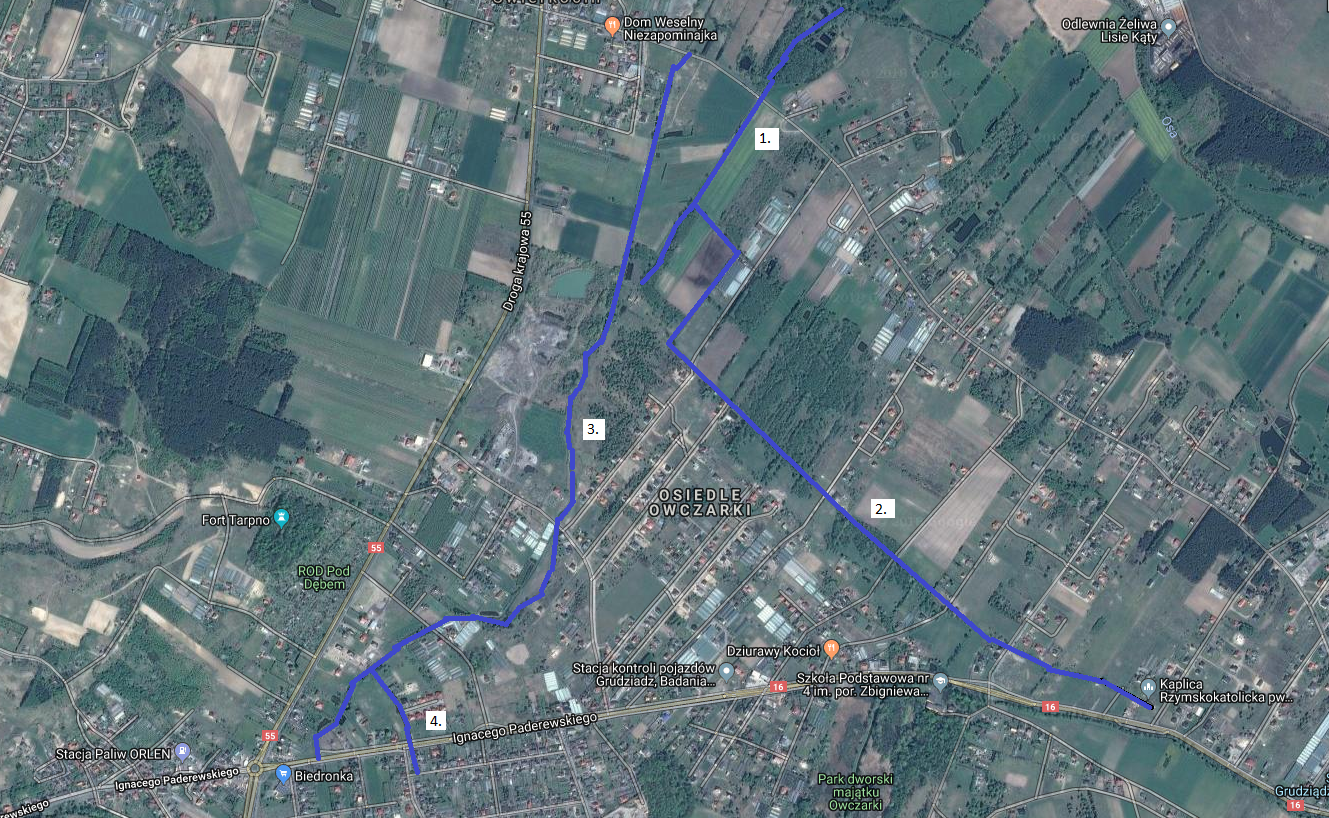 Mapa numer 2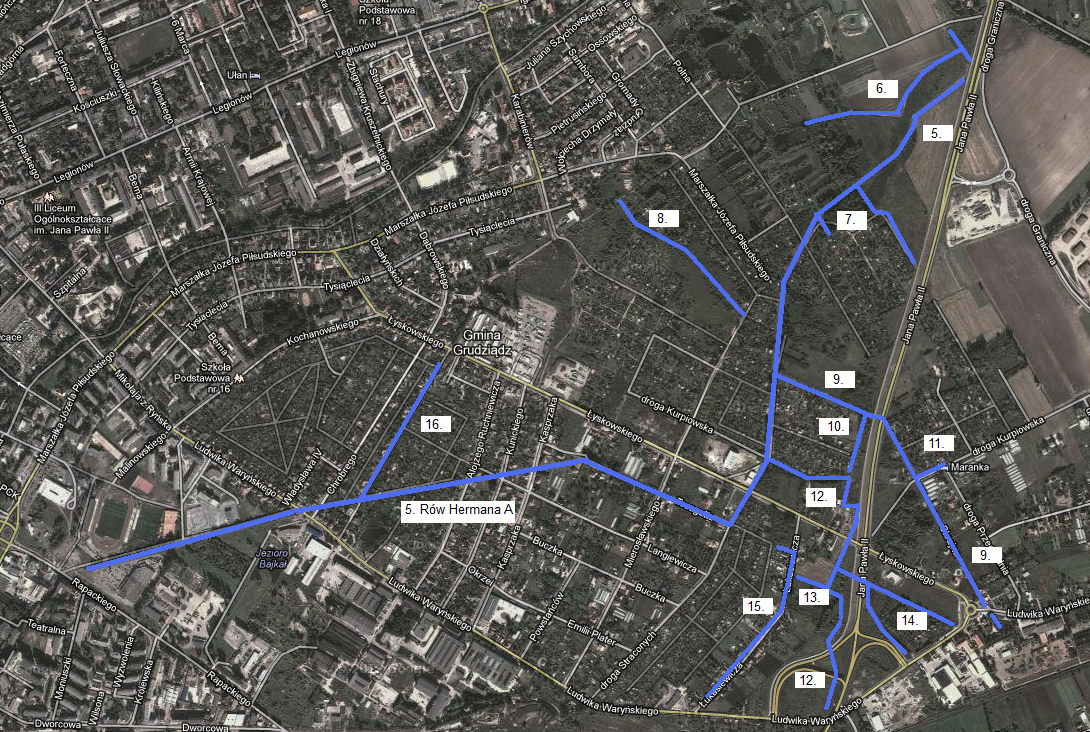 Mapa numer 3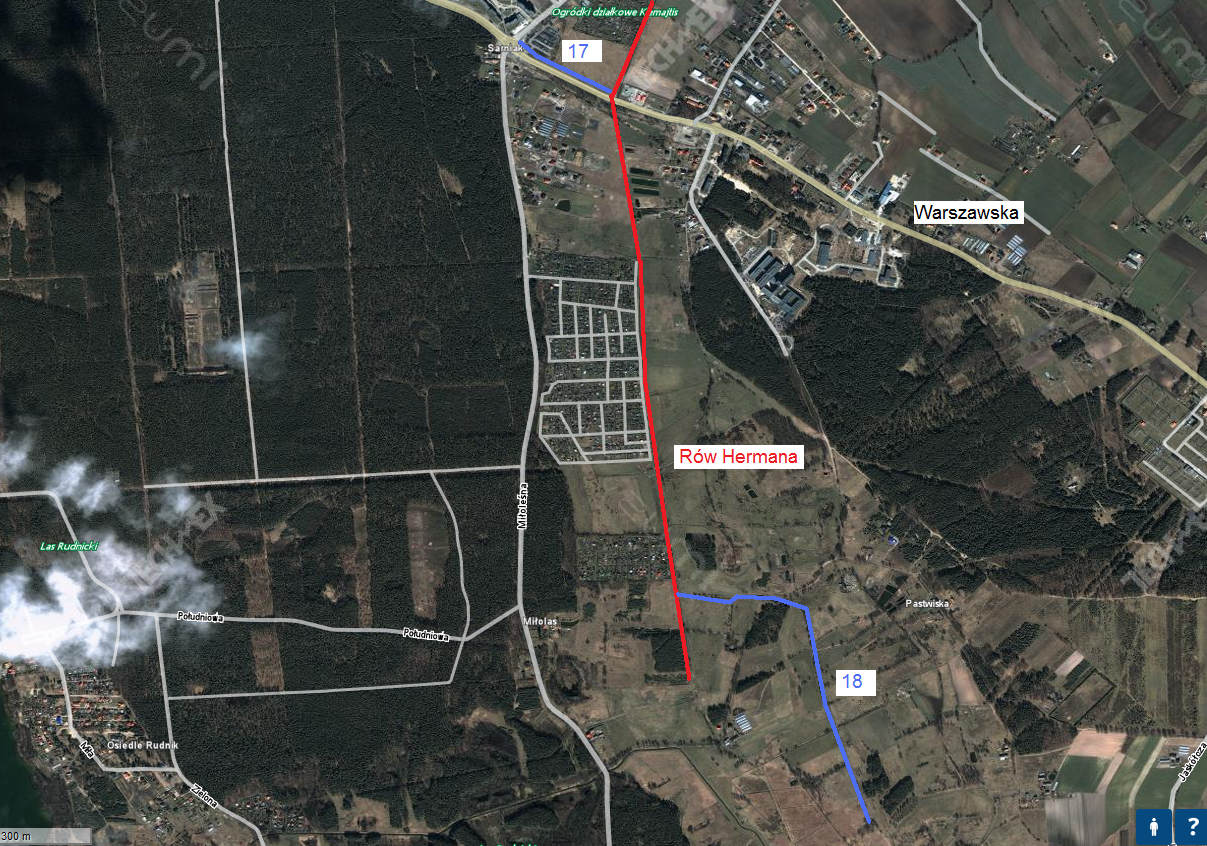 